EWA DOMAŃSKAAktorka Teatru Polskiego w Warszawie. Od debiutu w 1984 roku w "Weselu" w reż. Kazimierza Dejmka jest tej scenie wierna od 35 lat. Ewa Domańska ma w swoim dorobku kilkadziesiąt ról teatralnych, filmowych, telewizyjnych, radiowych i dubbingowych. Obsadzana jest najczęściej w rolach klasycznych, komediowych, ale także szekspirowskich i dramatycznych. Występowała u boku wybitnych artystów m.in. Andrzeja Łapickiego, Zbigniewa Zapasiewicza, Jana Englerta, Wiesława Gołasa ,Wiesława Michnikowskiego, Ignacego Gogolewskiego, Andrzeja Seweryna. Partnerowali Jej m.in. Natalia Sikora, Joanna Trzepiecińska, Piotr Cyrwus, Jacek Kawalec, Wojciech Malajkat. W filmie, Ewa Domańska zadebiutowała rolą Asi w "Austerii" Jerzego Kawalerowicza. Później wystąpiła w roli Czajki w '' Leśmianie" u boku męża Piotra Bajora, a także grała rolę Matki w telewizyjnym „Janku Muzykancie." Zagrała w serialach "W labiryncie" oraz "Lekarze".Osobiście, ceni swój  liczny udział w dubbingu i w teatrze Polskiego Radia, gdzie stworzyła kreacje m.in. Oleńki z "Potopu", Danusi z "Krzyżaków", Zosi z "Pana Tadeusza" czy Soni z "Wujaszka Wani". Obecnie cieszy się satysfakcjonującą współpracą z wybitnym reżyserem ukraińskim Vladem Troickim. W Jego "Ukraińskim Dekameronie" zagrała dwie dramatyczne  role Matki i Śmierci. W swojej pracy zawodowej miała również kontakt z dziećmi i młodzieżą uczestnicząc przez kilka lat w prezentacji literatury w szkolnych programach edukacyjnych, w akcjach "Cała Polska czyta dzieciom", prowadząc warsztaty teatralne i będąc Jurorem konkursu "Warszawska Syrenka".Żartobliwie sama artystka coraz częściej cytuje jednego ze swych wybitnych Pedagogów Aleksandra Bardiniego:" ... zacząć jako aktor to jedno, ale skończyć karierę w tym zawodzie to dopiero nie lada wyczyn..".PRZEMYSŁAW WYSZYŃSKIAktor teatralny, filmowy i głosowy. Reżyser, choreograf, doktor sztuki i wykładowca AT. Absolwent Lee Strasberg Theatre & Film Institute w Los Angeles (2013r.) oraz Akademii Teatralnej im. A. Zelwerowicza w Warszawie (2010r.). Współpracował z warszawskimi teatrami m.in.: Teatr Narodowy, Teatr Polski im. A. Szyfmana, Teatr Dramatyczny, Teatr Capitol, Teatr Scena, gdzie tworzył spektakle z takimi reżyserami jak m. in.: Jacques Lassalle, Jan Englert, Michał Zadara, Natalia Korczakowska, Jarosław Kilian, Agnieszka Lipiec-Wróblewska, Artur Tyszkiewicz, Andrzej Ferenc. Oto niektóre realizacje: „Aktor" C.K. Norwid, "Bezimienne dzieło" St. I. Witkiewicz, „Lorenzaccio” A. de Musset, „Natan Mędrzec” G. E. Lessing, „Król Lear” W. Shakespeare, „Miłości Chopina” na podst. listów F. Chopina, „Śluby Panieńskie” A. Fredro, „Romeo i Julia” W. Shakespeare, „Księżniczka na opak wywrócona” P.C. de la Barca, „Balladyna” J. Słowacki, „Zbójcy” F. Schiller, „Kordian” J. Słowacki.Od 2010 roku stale współpracuje z Teatrem Polskiego Radia jako aktor i reżyser ("Witz", "Virion" - nagroda Audiobook Roku 2017). Praca głosem obejmuje także wiele realizacji dubbingowych polskich wersji językowych filmów i seriali.Pracownik naukowy Akademii Teatralnej im. A. Zelwerowicza w Warszawie, gdzie prowadzi zajęcia warsztatowe z walk scenicznych w oparciu o repertuar klasyczny. Uzyskał tytuł naukowy doktora sztuki teatralnej po obronie pracy napisanej pod kierunkiem p.prof. Jana Englerta. Choreograf walk scenicznych, oto niektóre realizacje: „Lorenzaccio” A. de Musseta, reż. Jacques Lassalle, Teatr Narodowy w Warszawie; „Król Lear” W. Shakespeare’a, reż. Jacques Lassalle, Teatr Polski w Warszawie; „Sługa dwóch panów” reż. Tadeusz Bradecki, Teatr Dramatyczny w Warszawie.Brał udział w takich produkcjach filmowych i telewizyjnych jak m .in.: „Różyczka” reż. Jan Kidawa-Błoński, „W Sieci” reż. Katarzyna Babicz, „Prawo Agaty", „Na Wspólnej", „Ojciec Mateusz", „M jak miłość". Wyreżyserował film krótkometrażowy pt. "Makbet" inspirowany twórczością W. Shakespeare'a.Aktorka teatralna i filmowa. Wybitna postać polskiej kultury.

Ma w swoim dorobku ponad 150 wiodących ról dramatycznych i komediowych w teatrze, filmie
i telewizji, występy w Kabarecie Dudek i na estradzie, recitale piosenek, nagrane płyty.
Jej charakterystyczny, intrygujący głos znają także słuchacze audycji Polskiego Radia, licznych audiobooków, np. serii mitów greckich dla dzieci autorstwa Grzegorza Kasdepke, czy "Na fejsie z moim synem" - powieści Janusza L. Wiśniewskiego.
Pracowała z wieloma wybitnymi reżyserami w kraju i za granicą.
Od 1983r. związana z zespołem Teatru Polskiego w Warszawie.

Urodziła się w Warszawie, 1 maja 1947r. Wykształcona muzycznie. Ukończyła PWST w Krakowie.
Zadebiutowała rolą Niny Zariecznej w dyplomowym spektaklu „Czajki” A. Czechowa w Teatrze Ludowym w Nowej Hucie. Po dwóch pracowitych sezonach otrzymała angaż do warszawskiego teatru Ateneum, w którym przez dziesięć lat grała role liryczne, dramatyczne i komediowe (m.in. Klara w „Ślubach panieńskich”, Stella w „Fantazym”, Andżelika w „Balu Manekinów”), zaskakując krytykę
i widzów także odważnymi rolami charakterystycznymi (np. Vixen Ciągutka w „Operze za trzy grosze”).

W Warszawie na szerszą skalę rozpoczęła współpracę z teatrem telewizji („Maria Stuart” J. Słowackiego)
i filmem. Ogromną popularność przyniosły Grażynie Barszczewskiej wiodące role w serialach telewizyjnych (m.in. niezapomniana Nina Ponimirska w znakomitej ekranizacji „Kariery Nikodema Dyzmy”, Agata w „SOS”, Marta w „Trzeciej granicy”).

W 1982 r. po sukcesie Gizeli w „Dwojgu na huśtawce” (reż. K. Kutz) została zaproszona przez Kazimierza Dejmka do roli Olivii w „Wieczorze Trzech Króli” W. Szekspira w Teatrze Polskim.
W ciągu wielu sezonów kreowała role z wielkiego repertuaru (m.in. Porcja w „Kupcu Weneckim”, Magdalena w „Pierścieniu Wielkiej Damy”, Elwira w „Tartuffie”).

Dwa sezony w Teatrze Współczesnym we Wrocławiu (1995-1996) przyniosły dwie ważne role: siostry Ratched w „Locie nad kukułczym gniazdem” i Raniewskiej w „Wiśniowym sadzie”.

Poza macierzystym Teatrem Polskim występuje gościnnie na innych scenach warszawskich (Roma, Ateneum, Komedia, Kwadrat, Nowy), a także pozastołecznych (Kraków, Kalisz, Tarnów, Wrocław).
W 2004 r. w Tarnowskim Teatrze im. L. Solskiego wyreżyserowała „Zazdrość” Esther Vilar.

Publikowała również reportaże z podróży filmowych w „Twoim Stylu” i „Rzeczpospolitej”, a także pisała felietony do miesięcznika „Warsaw Point”.

Za osiągnięcia zawodowe została dwukrotnie uhonorowana nagrodą pierwszego stopnia Komitetu ds. Radia i Telewizji (1984 i 1988), Wielkim Splendorem (1999), Krzyżem Kawalerskim Orderu Odrodzenia Polski (2003), Krzyżem Oficerskim Orderu Odrodzenia Polski (2013), srebrną Glorią Artis (2007), Złotym Mikrofonem (2007), a także indywidualnymi nagrodami za role teatralne (Szczecin i Wrocław). W 2008 roku otrzymała tytuł Mistrza Mowy Polskiej.
Za działalność charytatywną połączoną ze sztuką „Solo na dwa głosy” została wyróżniona „Motylem 2001” oraz honorowym członkostwem Stowarzyszenia Chorych na SM, zaś w 2009 roku otrzymała odznaczenie Ambasadora SM.
W 2015 roku uhonorowana w poznańskiej Scenie na Piętrze statuetką „Invictus” - nagrodą za zwycięstwo w plebiscycie 35-lecia Sceny w kategorii aktorka.W jubileuszowym 2017 roku, Grażyna Barszczewska uhonorowana została nagrodami za wybitne osiągnięcia w pracy artystycznej, tj. Medalem „Pro Masovia”, Medalem Komisji Edukacji Narodowej, Nagrodą Marszałka Województwa Mazowieckiego, Nagrodą im. Ireny Solskiej, a także Nagrodą Specjalną Ministra Kultury i Dziedzictwa Narodowego z okazji jubileuszu 45 lecia pracy artystycznej.

Jest mężatką. Ma dorosłego syna Jarosława Szmidta – operatora filmowego.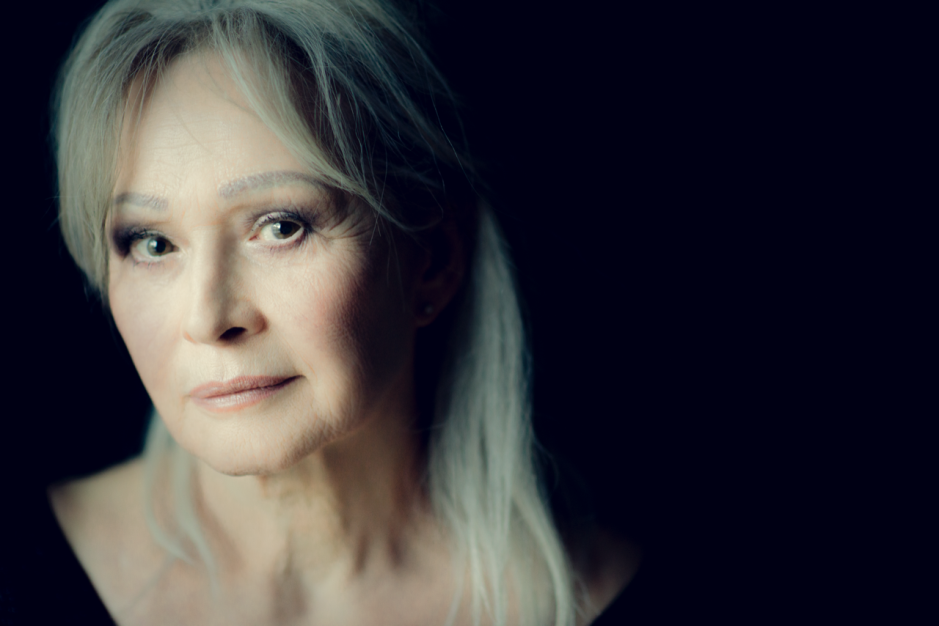 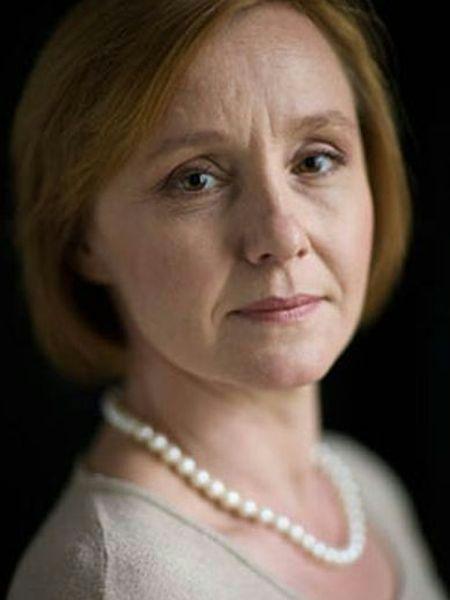 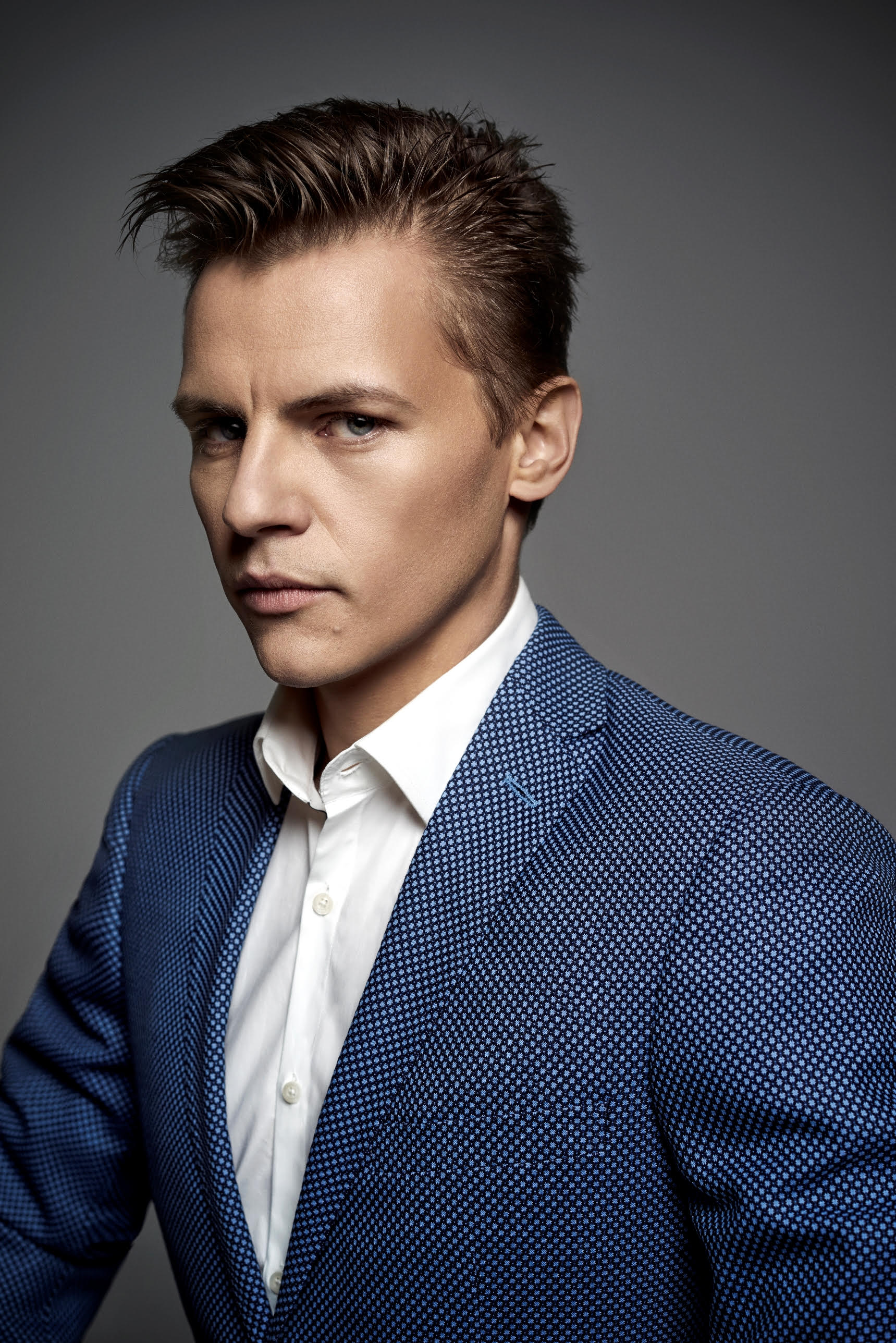 